	บันทึกข้อความ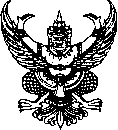 ส่วนราชการ  คณะพยาบาลศาสตร์ มหาวิทยาลัยอุบลราชธานี ที่   อว ๐๖๐๔.๒๐/พิเศษ	วันที่    เรื่อง   ขออนุมัติลงนามในเอกสารโครงการวิจัยเพื่อขอรับการพิจารณาจริยธรรมการวิจัยในมนุษย์         (ฉบับแก้ไข)เรียน	คณบดีคณะพยาบาลศาสตร์ (ผ่านรองคณบดีฝ่ายวิจัยฯ)ตามที่ข้าพเจ้า.......... (ใส่ชื่อนักศึกษา) .................. รหัสนักศึกษา ......................ชั้นปีที่ .... หัวหน้ากลุ่มงานวิจัย เรื่อง “................................................”  ซึ่งได้รับเอกสารตอบกลับตามหนังสือที่               อว 0604.1.4/.......... ลงวันที่ ............................... ที่มีการแจ้งแก้ไขเอกสารเพื่อขอรับใบรับรองจริยธรรมการวิจัยในมนุษย์ ID : UBU-REC ............................... ให้การรับรองวันที่ .................................. ความทราบแล้วนั้นในการนี้ เพื่อให้การดำเนินการวิจัยเป็นไปด้วยความถูกต้องตามหลักจริยธรรมการวิจัย       ในมนุษย์ ข้าพเจ้า ใคร่ขออนุมัติลงนามในเอกสารโครงการวิจัยเพื่อขอรับการพิจารณาจริยธรรมในมนุษย์  (ฉบับแก้ไข) พร้อมทั้งนำส่งเอกสารแนบมาพร้อม ดังนี้ 1. ........................................................................      	            จำนวน	 ...........  ชุด 2. ........................................................................	  	 	  จำนวน ...........  ชุด3. ........................................................................ 			  จำนวน ........... แผ่น		จึงเรียนมาเพื่อโปรดพิจารณา (ลงชื่อ) .......................................(....................................................)         หัวหน้ากลุ่มงานวิจัย 	       (ลงชื่อ) ..........................................            (........................................................)			อาจารย์ที่ปรึกษา